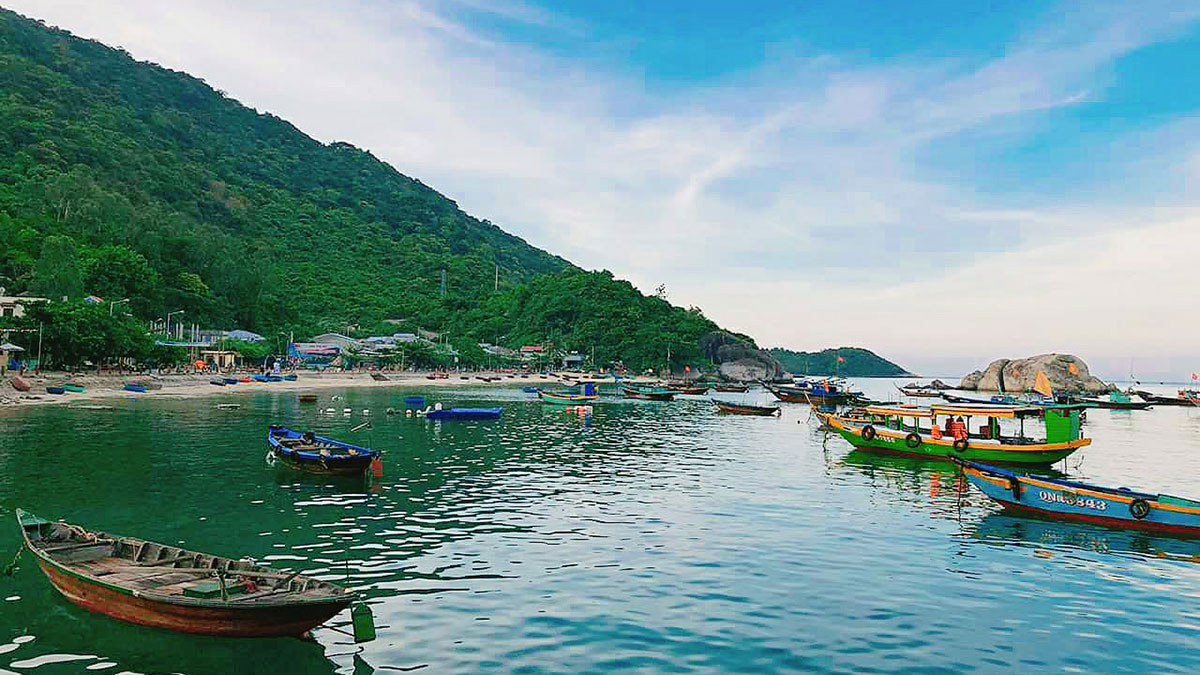 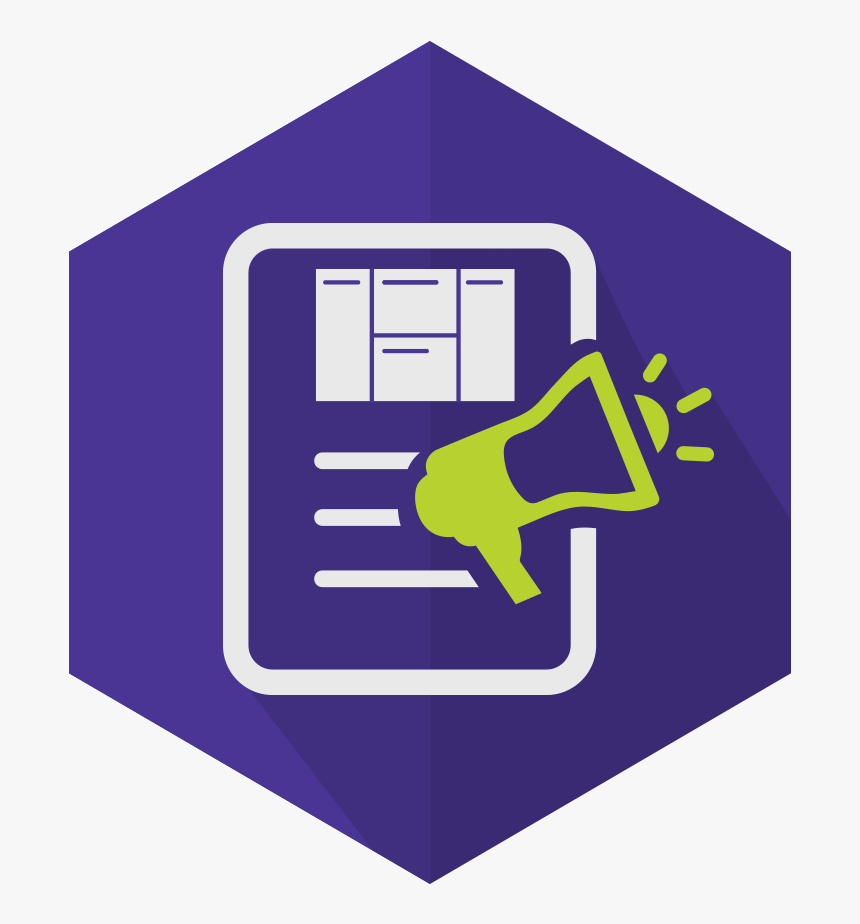 Sáng: Quý khách làm thủ tục tại sân bay Tân Sơn Nhất khởi hành đi Phú Quốc.Tham quan làng chài Hàm Ninh. Tham quan suối Tranh – tại đây bạn có thể ngâm mình trong làng suối trong vắng   Trưa: Ăn trưa tại khu du lịch, nhận phòng nghỉ ngơi.Chiều: Relax – Tự do tắm hồ bơi hoặc bãi tắm riêng của khách sạn.18h00 : Ăn tối, tự do khám phá Phú Quốc về đêmNgày 2: Phú Quốc  (Ăn sáng, trưa, tối)   Sáng: Ăn buffet sáng, khởi hành đi tham quan cở sở sản xuất nước mắm, rượu sim Phú Quốc, vườn tiêu, thắng cảnh Dinh Cậu12h : Ăn trưaChiều : Tham quan Nam Đảo Tham quan Bãi SaoNhà tù Phú Quốc – nơi được mệnh danh là địa ngục trần gian.16h00 : Lên du thuyền tại bãi Sao được trang bị đầy đủ phương tiện để khởi hành đi câu mực đêm.Tại đây bạn sẽ có một buổi hải sản nướng có thể thực hiện ngay trên boong tàu.Ăn tối trên tàu.21h00 : Trở về lại khách sạn và nghỉ ngơiNgày 3: Phú Quốc – Sài Gòn ( Ăn sáng)Sáng : Dùng buffet sáng tại nhà hàng. Tự do mua sắm quà lưu niệm.Làm thủ tục trả phòng, khởi hành ra sân bay Phú Quốc về lại Sài Gòn.DỊCH VỤ BAO GỒM: Vé máy bay khứ hồi SGN – PQC - SGN2 đêm nghỉ dưỡng tại Resort 4 sao Sài Gòn – Phú Quốc 2 khách / 1 phòng. Trường hợp lẻ ghép phòng 3.Ăn các bữa trong chương trình ( 2 bữa sáng + 4 bữa chính )Xe đón tiễn sân bay và tham quan theo chương trìnhChương trình tàu tham quan Hướng dẫn viên suốt tuyến theo chương trìnhPhí tham quan theo chương trìnhNước suối 500ml/ngày/kháchDỊCH VỤ KHÔNG BAO GỒM: Chi phí cá nhân, uống tự gọi trong các bữa ăn,.. và tham quan vận chuyển ngoài chương trình.NGÀY 1: Sài Gòn – Phú Quốc (Ăn trưa, tối)                          